Reception Curriculum NewsletterSummer Term 2022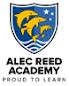 Welcome and we hope you enjoyed your Easter Break. Our first topic this half term is ‘Traditional Tales’ and after the half term we will be looking at ‘Our Local Environment’.  